О внесении изменений в  постановление и.о.главы  сельского  поселенияУлу-Телякский сельсовет муниципального района Иглинский район  от 26.12.2017г. №02-06-95 " Об утверждении муниципальной программы  "Благоустройство и дорожное хозяйство  в сельском поселении Улу-Телякский сельсовет муниципального района  Иглинский  районРеспублики Башкортостан на 2018-2022годы»	В соответствии с решением Совета сельского поселения Улу – Телякский      сельсовет  муниципального района Иглинский  район Республики Башкортостан  от 27 декабря 2021 года № 229 «О бюджете сельского поселения Улу – Телякский      сельсовет  муниципального района Иглинский  район Республики Башкортостан  на 2022 год и на плановый период 2023 и 2024годов», в целях обеспечения реализации программы в 2022 годуПОСТАНОВЛЯЮ:	1.Внести в «Паспорт муниципальной программы  «Благоустройство и дорожное хозяйство в сельском поселении   Улу-Телякский сельсовет муниципального района  Иглинский район Республики Башкортостан на 2018-2022 годы» (далее-Паспорт), утвержденный постановлением и.о.главы  сельского  поселения Улу-Телякский сельсовет муниципального района Иглинский район  от 26.12.2017г. № 02-06-95   следующие  изменения:             1). Изложить п. 9 Паспорта программы в части объемы и источники финансирования Программы, изложив  в следующей редакции:	"2021 год -3013,10 тыс. рублей, в том числе «Благоустройство» –1903,90 тыс.руб,    «Дорожное хозяйство» - 1109,20  тыс.руб. 	 2022 год -2529,10 тыс. рублей , в том числе «Благоустройство» – 1729,10 тыс.руб,    «Дорожное хозяйство» - 800,00 тыс.руб.". 	2). Главу V. "Ресурсное обеспечение программы" Паспорта в части   « Общий объем финансирования Программы, изложить в следующей редакции : 	"2021 год -3013,10 тыс. рублей, в том числе «Благоустройство» –1903,90 тыс.руб,    «Дорожное хозяйство» - 1109,20  тыс.руб. 	 2022 год -2529,10 тыс. рублей , в том числе «Благоустройство» – 1729,10 тыс.руб,    «Дорожное хозяйство» - 800,00 тыс.руб.". 	2.1. Пункт по источникам финансирования изложить в следующей редакции:	"в 2021году:	- за счет средств бюджета Республики Башкортостан – 800,00 тыс.рублей;	- за  счет средств бюджета сельского поселения   –1103,90 тыс. рублей;	- за счет средств Дорожного фонда МР – 1109,20 тыс.рублей.	в 2022году:	- за счет средств бюджета Республики Башкортостан – 600,00 тыс.рублей;	- за  счет средств бюджета сельского поселения   –1129,10 тыс. рублей;	- за счет средств Дорожного фонда МР – 800,00 тыс.рублей.".	2.Контроль за выполнением настоящего постановления оставляю за  собой.Глава   сельского  поселения 					                               Р.Р.ЧингизовБАШКОРТОСТАН РЕСПУБЛИКАҺЫИГЛИН РАЙОНЫ
МУНИЦИПАЛЬ РАЙОНЫНЫҢ 
ОЛО  ТЕЛӘК АУЫЛ СОВЕТЫАУЫЛ  БИЛӘМӘҺЕХАКИМИӘТЕ    Ленин урамы, 14а, Оло Теләк ауылы,452425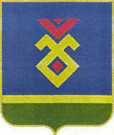 АДМИНИСТРАЦИЯСЕЛЬСКОГО  ПОСЕЛЕНИЯУЛУ-ТЕЛЯКСКИЙ СЕЛЬСОВЕТ   МУНИЦИПАЛЬНОГО РАЙОНА ИГЛИНСКИЙ РАЙОН
РЕСПУБЛИКИ  БАШКОРТОСТАН     ул. Ленина, 14а, с. Улу-Теляк, 452425ҠАРАР       «28» декабрь 2021й.      №02-06-49           ПОСТАНОВЛЕНИЕ                «28» декабря 2021 г.